Kleef de grote voetballen onder het grote doel en de kleine voetballen onder het kleine doel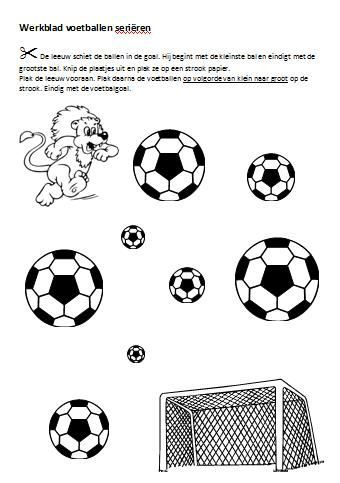 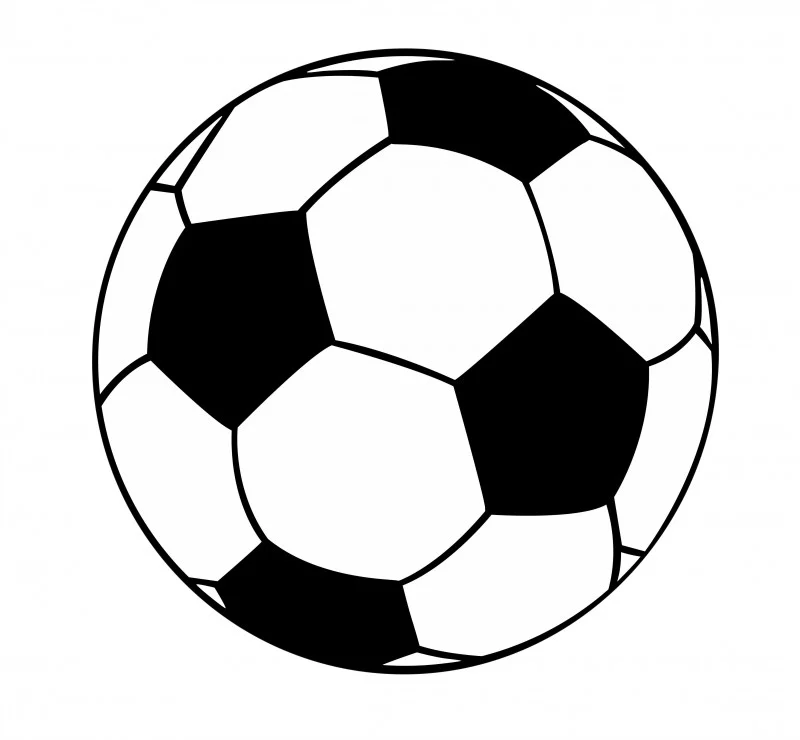 